NÁRODNÁ RADA SLOVENSKEJ REPUBLIKYII. volebné obdobieČíslo: 1966/2001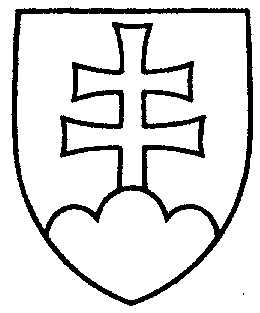 1654UZNESENIENÁRODNEJ RADY SLOVENSKEJ REPUBLIKYz 5. októbra 2001k vládnemu návrhu zákona o bankách a o zmene a doplnení niektorých zákonov (tlač 953)	Národná  rada  Slovenskej  republiky	po prerokovaní vládneho návrhu zákona o bankách a o zmene a doplnení niektorých zákonov (tlač 953) v druhom a treťom čítaní	s c h v a ľ u j e	vládny návrh zákona o bankách a o zmene a doplnení niektorých zákonov, v znení schválených pozmeňujúcich a doplňujúcich návrhov zo spoločnej správy výborov (tlač 953a) a pozmeňujúcich a doplňujúcich návrhov poslancov z rozpravy.Jozef  M i g a š  v. r.predseda Národnej rady Slovenskej republikyOverovatelia:Milan  I š t v á n  v. r.Ľudmila  M u š k o v á  v. r.